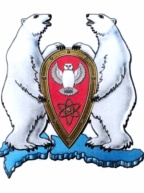 АДМИНИСТРАЦИЯ МУНИЦИПАЛЬНОГО ОБРАЗОВАНИЯ  ГОРОДСКОЙ ОКРУГ «НОВАЯ ЗЕМЛЯ»РАСПОРЯЖЕНИЕ« 26 » октября 2017 г. № 217г. Архангельск-55О подведении итогов конкурса  детских рисунков и творческих поделок	В соответствии с Программой социально-экономического развития МО ГО «Новая Земля» на 2017-2019 гг., утвержденной решением Совета депутатов МО ГО «Новая Земля» от 06.12.2016 № 07, ведомственной целевой программой МО ГО «Новая Земля» «Дети Новой Земли» на 2017 год, утвержденной постановлением администрации МО ГО «Новая Земля» от 26.10.2016 № 32, руководствуясь распоряжением администрации МО ГО «Новая Земля» от 16.10.2017 № 208 «О проведении конкурса детских рисунков и творческих поделок»,р а с п о р я ж а ю с ь:1. По результатам проведения конкурса детских рисунков и творческих поделок «Осень, осень золотая…» объявить победителями, вручить именные дипломы и памятные подарки:- Синельник Кире – набор мыловарение морские обитатели 4 фигуры;- Кравцову Кириллу – набор удивительный лес Пальма;- Шабалину Александру - набор увлекательная ботаника «Вырасти меня. Лук».2. За коллективную работу вручить памятные подарки:- МБУ ДО «Школа детского творчества «Семицветик» - ручки «X-Five бело-красный» и блокноты с пропагандой здорового образа жизни в количестве 20 штук; 3. Всем участникам конкурса вручить сертификаты участника конкурса и поощрительные призы:- Шкалоберде Максиму – набор витражных красок;- Шкалоберде Ксении – набор витражных красок;- Казюлиной Вере – набор витражных красок.	4. Настоящее распоряжение опубликовать на официальном сайте муниципального образования городской округ «Новая Земля».	5. Контроль за исполнением настоящего распоряжения возложить на руководителя отдела организационной, кадровой и социальной работы Кравцову Т.Н.Глава муниципального образования						Ж.К.Мусин